Beställaren ansvarar för att beställningen inte strider mot kopieringsavtalet. Ifylld beställningsblankett samt original skickas med e-post som pdf. till repro@kmh.se. Det går även bra att lämna in beställningen till Internservice.Beställningen debiteras direkt avdelningen/akademin.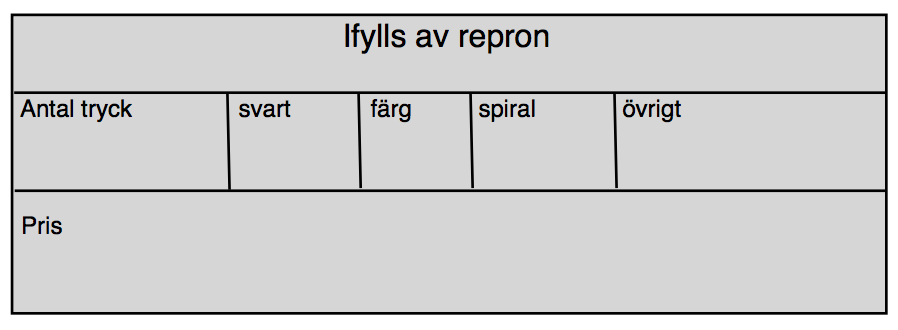 Beställare					Avd/Akademi/Inst:E-post						Tel:Jobbets namn:        Antal förlagor:      				Upplaga:      Svartvit		Färg  Storlek på utskrift: 	A3  		A4  		A5  		Annat:       Enkelsidig  		Dubbelsidig  Färg på papperet       				Gramvikt       		Hålas Overhead 		Laminering EfterarbetenHäftning 		Hörn 		Rygg (2 st) 		Broschyrhäftning Spiralbindning	 	Med kartong sista sida Hämtas i repro  	Hämtas i postfack  Övrigt      Kostnaden ska belasta:Kostnadsställe nr:      			Aktivitet nr:      Attest ansvarig				Namnförtydligande